проект                                                                                                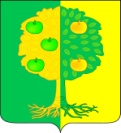 Советмуниципального образования Мичуринское сельское поселение Динского района Краснодарского краяРЕШЕНИЕот                 2018     		                      		               № ______поселок АгрономО признании утратившим силу решение Совета Мичуринского сельского поселения от 21.04.2016 № 109-23/3 «Об утверждении Положения о предоставлении депутатами Совета муниципального образования Мичуринское сельское поселение  сведений о своих  доходах, расходах, об имуществе и обязательствах имущественного характера, а также сведений о доходах, расходах, об имуществе и обязательствах  имущественного характера своих супруги (супруга) и несовершеннолетних детей и порядке размещения сведений о доходах, расходах, об имуществе и обязательствах имущественного характера, а также сведений о доходах, расходах, об имуществе и обязательствах имущественного характера своих супруги (супруга) и несовершеннолетних детей на официальном сайте администрации сельского поселения и предоставления этих сведений средствам массовой информацииНа основании  Федерального закона от 25.12.2008 № 273-ФЗ «О противодействии коррупции», закона Краснодарского края от 25.07.2017 № 3655-КЗ « О порядке предоставления гражданами, претендующими на замещение  муниципальных должностей, и лицами, замещающими муниципальные должности, сведений о своих доходах, расходах, об имуществе и обязательствах имущественного характера, а также о доходах, расходах, об имуществе и обязательствах имущественного характера своих супруг (супругов) и несовершеннолетних детей», Совет Мичуринского сельского поселения р е ш и л:1. Признать утратившим силу решение Совета Мичуринского сельского поселения от 21.04.2016 №109-23/3 «Об утверждении Положения о предоставлении депутатами Совета муниципального образования Мичуринское сельское поселение  сведений о своих  доходах, расходах, об имуществе и обязательствах имущественного характера, а также сведений о доходах, расходах, об имуществе и обязательствах  имущественного характера своих супруги (супруга) и несовершеннолетних детей и порядке размещения сведений о доходах, расходах, об имуществе и обязательствах имущественного характера, а также сведений о доходах, расходах, об имуществе и обязательствах имущественного характера своих супруги (супруга) и несовершеннолетних детей на официальном сайте администрации сельского поселения и предоставления этих сведений средствам массовой информации».2.  Поручить администрации Мичуринского сельского поселения (Иванов):               2.1 провести обнародование настоящего решения;2.2 разместить решение на официальном сайте администрации Мичуринского сельского поселения в информационно-телекоммуникационной сети «Интернет».3. Контроль за исполнением настоящего решения возложить на депутатскую комиссию Совета Мичуринского сельского поселения по финансово-бюджетным, налоговым, имущественным правовым отношениям (Сверчков).4. Настоящее решение вступает в силу со дня его подписания и подлежит обнародованию.Глава Мичуринского сельского поселения 			         В.Ю. Иванов